муниципальное бюджетное дошкольное образовательное учреждение «Центр развития ребёнка – детский сад № 463» городского округа СамараРОССИЯ, 443029, г. САМАРА, ул. Ново-Садовая, д. 224тел.: (846) 994 46 73   факс: (846) 994 46 73   e-mail: dubok463@yandex.ruОтчет по реализации Программы развития муниципального бюджетного  дошкольного образовательного учреждения «Центр развития ребенка – детский сад № 463» городского округа Самара на 2017-2020 годы Программа развития МБДОУ «Детский сад №463» г.о. Самара на 2017-2020г. была разработана и утверждена в августе 2017 г.Цель программы развития МБДОУ «Детский сад № 463» г.о. Самара на 2017-2020 годы: повышение  качества  образования  в  ДОУ  и  обеспечение работы  МБДОУ  «Детский  сад  №  463»    г.о.  Самара  в режиме  непрерывного  образования,  направленного  на целостное  и  разностороннее  развитие  воспитанников, выявление  и  развитие  способностей  каждого, формирование  духовно-богатой,  творчески  мыслящей личности  через  создание  в  детском  саду  системы  интегративного  образования,  реализующего  право каждого  ребенка  на  качественное  и  доступное образование,  обеспечивающее  равные  стартовые возможности  для  полноценного  физического  и психического  развития  детей,  как  основы  их  успешного обучения в школе.Задачи: 1.  Обеспечить качество и доступность образовательных услуг на всех уровнях образования (ранний возраст – старший  дошкольный  возраст)  для  детей  с  разными образовательными потребностями. 2.  Обеспечить  условия  для  сохранения  и  укрепления здоровья  детей,  используя  здоровьесберегающие технологий, профилактику и коррекцию здоровья всех субъектов образовательного процесса. 3.  Обновить  содержание  и  структуру  процесса учреждения на основе ФГОС ДО. 4.  Использовать  ресурсы  дополнительного  образования для  расширения  возможностей  выбора индивидуальных  образовательных  траекторий  и развития  творческого  потенциала  личности дошкольника.5.  Создать  условия  для  творческой  самореализации педагогов. 6.  Совершенствовать  материально-техническую  базу образовательного учреждения. 
Ожидаемый результат: •  Высокий  уровень  познавательной  активности  ребенка.  Определяется показателями развития детей в познавательной деятельности. •  Повышение  творческого  уровня  готовности  педагогов  к  развитию познавательной активности дошкольников. •  Внедрение  в  широкую  образовательную  практику  города  технологии развития  познавательной  активности  дошкольников,  позволяющей  повысить уровень развития творческих способностей дошкольников. •  Внедрение  функционально-целевой  модели  управления  Бюджетным учреждением. Порядок мониторинга хода и результатов реализации Программы развития: Мониторинг осуществлялся с использованием таких форм, как социологический опрос,  анкетирование,  экспертные  оценки,  разнообразные  способы  учёта творческих  достижений  педагогов  и  воспитанников,  анализ  качественных  и количественных показателей. Общие сведения об организации Деятельность  Бюджетного  учреждения  строится  в  соответствии  с государственной  нормативной  базой  и  программно-целевыми  установками  Министерства  образования  и  науки  Российской  Федерации.  Организация соответствует лицензионным требованиям и условиям, предъявляемым к ведению образовательной деятельности Бюджетного  учреждения, реализующего  программу  дошкольного  образования.  Создана  нормативно-правовая  база,  соответствующая  современным  системным  обновлениям: разработаны Положения,  локальные нормативные акта, издаются все необходимые приказы. Результаты  Программы  развития  в  области  вариативности  системы  ДОО  на основе  создания  новых  форм,  моделей  групп  реализующих  программу дошкольного образования показали, что детский сад функционирует стабильно в режиме  развития.  Дошкольная  образовательная  организация  предоставляет доступное,  качественное  воспитание  и  развитие  в  безопасных,  комфортных условиях, адаптированных к возможностям и способностям каждого ребенка. С 2014 года организация внедряет и реализует в своей деятельности Федеральные государственные образовательные стандарты дошкольного образования (далее - ФГОС  ДО).  Разработаны  и  утверждены  локальные  нормативные  акты,  планы, разработана основная образовательная  программа  дошкольного  образования  в соответствии с ФГОС ДО. Управление  Организацией  осуществляется  заведующим  в  соответствии  с законодательством  Российской  Федерации,  законодательством  субъекта Российской  Федерации,  нормативными  правовыми  актами  органов  местного самоуправления,  трудовым  договором,  Уставом  Организации,  Коллективным договором, соглашениями, локальными нормативными актами. К органам самоуправления ДОУ относятся: -  Общее собрание работников бюджетного учреждения; -  Педагогический совет бюджетного учреждения; -  Совет бюджетного учреждения. Переданные им полномочия регулируются локальными нормативными актами. В  своей  деятельности  МБДОУ  «Детский  сад  №  463»  г.  о.  Самара  руководствуется: -  Конституцией Российской Федерации от 12.12.1993г.; -  «Законом об образовании в Российской Федерации» от 29.12.2012 г. № 273 - ФЗ; -  "Санитарно-эпидемиологическими  требованиями к  устройству, содержанию  и  организации  режима  работы  дошкольных  учреждений  (Постановление главного государственного санитарного врача РФ от 15.05.2013 г.); -  Приказом  Минобрнауки  России  от  17.10.2013  г.  №  1155  «Об  утверждении федерального  государственного  образовательного  стандарта  дошкольного образования». 
В  детском  саду  функционируют  11  групп,  кол-во  детей  по  муниципальному заданию - 294 человека. Режим работы Бюджетного учреждения: пятидневная рабочая неделя с 7.00 до 19.00.  Нерабочие  дни  -  суббота,  воскресенье,  а  так  же  праздничные  дни, установленные законодательством РФ. В прошедшем году 7 педагогов успешно прошли аттестацию - это: 5 педагога аттестованы на высшую квалификационную  категорию4 педагога аттестованы на первую  квалификационную категорию 2 педагога на соответствие занимаемой должности МБДОУ «Детский сад № 463» г. о. Самара полностью укомплектован педагогическими кадрами, свободных  вакансий  нет.  Коллектив  в  целом  стабильный,  опытный, работоспособный.  Потенциальные  возможности  педагогического  коллектива позволяют ставить актуальные задачи, формировать структуру индивидуальных целей,  гибко  планировать  воспитательно-образовательный  процесс.  Педагоги детского сада постоянно повышают свой профессиональный уровень, посещают методические  объединения, знакомятся  с  опытом  работы  своих  коллег  и  других  дошкольных  учреждений, приобретают и изучают новинки периодической и методической литературы. Все это  в  комплексе  дает  хороший  результат  в  организации  педагогической деятельности и улучшении качества образования и воспитания дошкольников. Этапы реализации Программы развития2017 год являлся первым этапом в реализации программы развития дошкольного учреждения, происходила  постепенная  реализация  мероприятий  в соответствии с Программой развития.  Динамика  развития дошкольного  учреждения  постоянно поддерживается реализацией  внутрисадовских  проектов, в том числе со школой и библиотекой), затрагивающих  различные  условия обеспечения высокого качества образования. Проекты, реализуемые в период с 2017 по 2019 г.г.:1.  « Развитие сетевого взаимодействия ДОУ с учреждениями социума, как залог всестороннего развития детей дошкольного возраста в условиях ФГОС ДО» 2.  «Система оценки качества образования» 3.  «Развитие кадрового потенциала ДОУ» 4.  «Одарённость дошкольника» 5.  « Здоровье детей в наших руках» Результативность реализации программы развития на 31.12.2018 г.Основным результатом  выполнения  требований  Программы  развития  31.12.2018  г.  года является  четкая  координация  деятельности  всех  членов  педагогического коллектива,  принятие  каждым  сотрудником  цели  и  задач  работы  по совершенствованию качества образования. Успешность достижения этого результата подтверждается следующими фактами работы:•  Обеспечение педагогическими кадрами, которые соответствуют современным требованиям на 100%. •  Обеспечение  безопасных  условий  для  роста  и  развития  детей  дошкольного возраста  посредством  постепенного  обновления развивающей предметно-пространственной  среды  и  материально-технической  базы дошкольного учреждения. •  Создание  формы  модели  семейного  воспитания  (создание  совместных проектов,  дистанционное  обучение  родителей,  электронное  консультирование родителей). •  Использование  современного  электронного  оборудования  для  проведения праздников, занятий. •  Участие в конкурсе педагогического мастерства. Динамика развития МБДОУ «Детский сад №463» г.о. Самара на основе индикаторов Программы развития за 2017-2020 годыПозитивная  динамика  развития  дошкольного  учреждения  подтверждается результатами  мониторинга  качества  образования,  который  проводится  по следующим направлениям работы дошкольного учреждения: 1,Обеспечение высокого качества услуг дошкольного образования: •  Создание  организационно-педагогических  условий  для  реализации основной образовательной программы дошкольного образования. 2.  Оптимальная укомплектованность педагогическими кадрами: 2017 год - 100% , педагоги до 30 лет - 4 человек; 2018 год - 100% , педагоги до 30 лет - 3 человек. Анализ  кадрового  обеспечения  показывает,  что  в  Бюджетном  учреждении число педагогов, имеющих педагогическое образование - 16 человек (59%), ,дипломы  профессиональной  переподготовке  в  сфере  дошкольного образования.По уровню образования педагогического состава: 
 2.  Анализ состояния здоровья воспитанников Бюджетного учреждения. Приоритетные направления деятельности Бюджетного учреждения - охрана и укрепление здоровья детей. На 2018-2019 учебный год был разработан план работы, направленный на укрепление и снижения уровня заболеваемости. Для его  реализации  и  более  эффективного  выполнения  были  организованы оздоровительные,  профилактические  и  противоэпидемиологические мероприятия, включающие в себя: - максимальное пребывание детей на свежем воздухе; -  мероприятия по укреплению иммунитета в период обострения гриппа; -  вакцинация детей согласно календарю профилактических прививок; -  усиление контроля за санитарным состоянием в ДОУ. Все лечебно-оздоровительные мероприятия, которые были запланированы в начале учебного года, были выполнены. Проводилась оценка физического развития  детей.  На основе антропометрических  данных  было  сделано  заключение  о  состоянии физического развития. В среднем за учебный год дети выросли на 3-4 см и прибавили в весе на 2-3 кг. Особое  место  заняла  физкультурно-оздоровительная  работа.  В  системе проводились закаливание, утренняя гимнастика, физкультурные занятия. На физкультурных  занятиях  подсчитывалась  моторная  плотность  в  начале моторная  плотность  составила  72-75%,  в  конце  учебного  года  -  80-83%. Физиологическая  нагрузка  до  140-150  ударов  в  минуту.  Это  хорошие показатели.  Так  же  использовались  физкультурные  минутки  во  время непосредственно образовательной  деятельности,  организовывалась двигательная активность детей на свежем воздухе, проводились спортивные развлечения. 
Проводилась  индивидуальная  работа  с  детьми,  имеющими  отклонения  в здоровье.  Дети  с  аллергопатологией  находятся  под  постоянным наблюдением.  Для  них  из  рациона  питания  исключаются  или  заменяются продукты, которые им противопоказаны. Для осуществления реализации всей системы по здоровьесбережению детей необходимой  частью  является  работа  с  родителями.  В  течение  года проводились различные консультации, родительские собрания, где вопросы о здоровье детей были приоритетными. В  Бюджетное  учреждение  в  течение  2018-2019  года  поступило  в  средние группы  -  30  детей. Из них 21 ребенок - с  лёгкой  степенью  адаптации;  7 детей - со  средней  степенью адаптации, 2 ребёнка - с тяжёлой степенью адаптации. Анализируя процесс адаптации, отметим, что у большинства детей адаптация носила легкую и среднюю степень адаптации. В  течение  года  проводилась  работа  по  улучшению  здоровья  и совершенствованию  физических  качеств  детей  с  учетом  индивидуальных особенностей воспитанников. Оздоровительная работа осуществлялась по следующим направлениям: -  Соблюдение режима дня; -  Учет гигиенических требований; -  Утренняя гимнастика;-  Воздушно-оздоровительная гимнастика после сна; -  Отработка двигательного режима в группах и на прогулке; -  Закаливающие мероприятия. Выявлены причины заболеваемости: -  Комплектование детьми II - III групп здоровья. 
-  Заболеваемость вирусной природы (ветряная оспа, ОРВИ, грипп). Создавались условия для двигательной деятельности, системы закаливания, организовано  рациональное  питание,  проводилась  диагностика  уровня физического развития, состояния здоровья воспитанников. 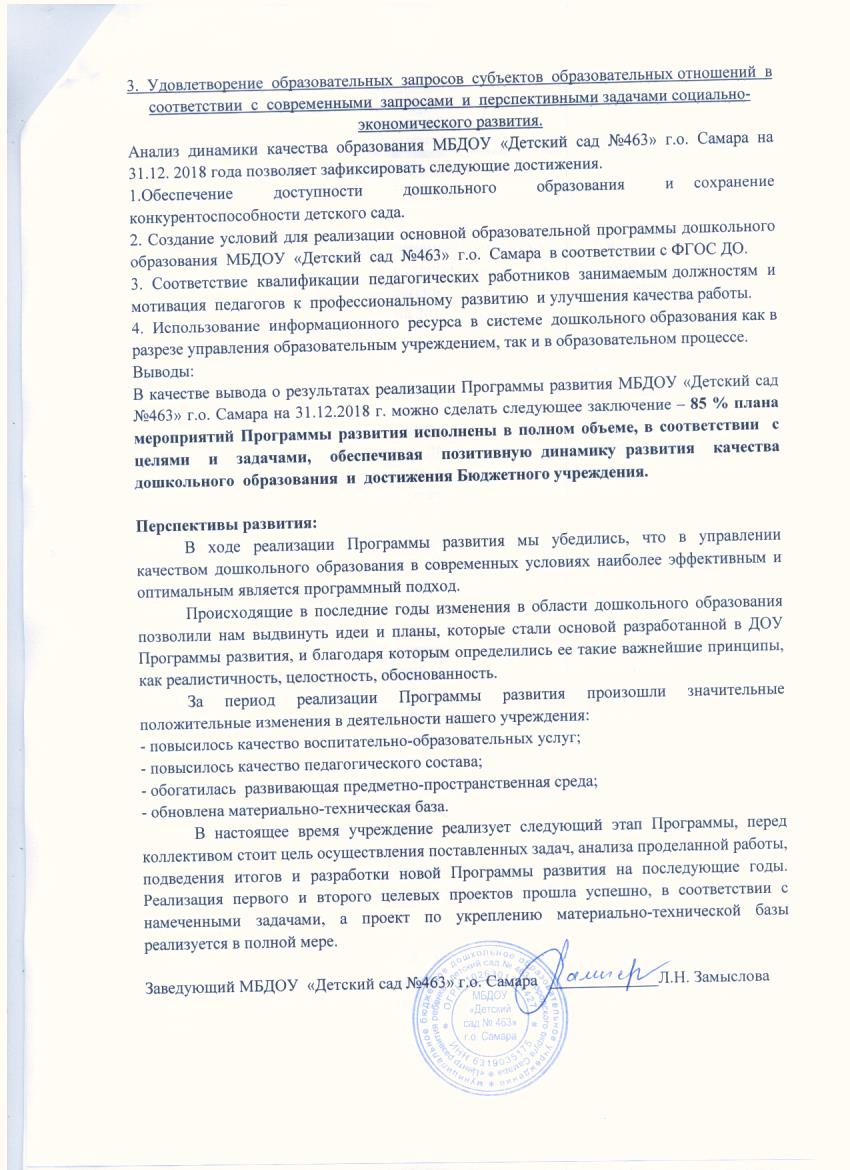 Всего  Высшее(в  том  числекандидаты  идоктора наук)Высшее(в  том  числекандидаты  идоктора наук)НезаконченноевысшееНезаконченноевысшееСреднеепрофессиональноеСреднеепрофессиональноеСреднееСреднее28кол-во%кол-во%кол-во%кол-во%282382-310,727,1